東京都高等学校体育連盟チアリーディング専門部個人情報の使用及び肖像権に関して本専門部主催の大会および練習会等における個人情報の使用についてのご承諾をお願い致します。また、記録用ビデオ・写真撮影の必要性をご理解いただき、本専門部ＨＰ等での掲載する場合はご協力をお願い致します。東京都高等学校体育連盟チアリーディング専門部は、個人情報及びビデオ・写真等を下記目的以外に使用しないことを徹底し、厳正なる管理のもとに保管いたします。全部員及び保護者に上記内容に関して同意を確認してください。すべての関係者が上記目的で使用することに同意していただける場合は、顧問署名・捺印の上、５月８日（水）までに専門部事務局へ郵送してください。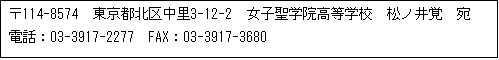 　　　　　　　　　　　　　　　キ　　　リ　　　ト　　　リ　　　　　　　　　　　　　　　同　　　意　　　書東京都高等学校体育連盟チアリーディング専門部部長　松下　秀房　殿　個人情報の使用及び肖像権に関するお願いに同意します。学校名　　　　　　　　　　　　　　　　　　　　　　　　　　　　　　顧問名　　　　　　　　　　　　　　　　　　　　　　　　　　　　　　　印１４内容使用目的大会参加申込書で取得する個人情報①学校名・住所・電話番号・ＦＡＸ番号②学校長名③顧問氏名・連絡先④選手氏名・学年⑤音楽担当者氏名・撮影者氏名①大会事務連絡②登録確認③大会パンフレット記載大会当日に撮影したビデオ・写真①本専門部ＨＰ掲載②高体連冊子③記録練習会及び講習会等で撮影したビデオ・写真①本専門部ＨＰ掲載②高体連冊子③記録